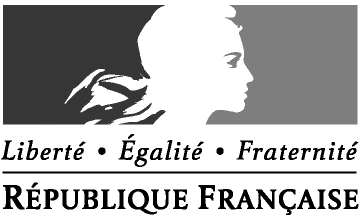 Merci de respecter les consignes données et de ne pas modifier le format du formulaire.Dans le cas d’une demande simultanée de deux sections dans le même établissement, compléter deux formulaires distincts.Éléments récapitulatifs du dossierSECTION DEMANDÉE : SÉRIE : ACADÉMIE : PAYS :       Nom de L’établissement :      Merci d’indiquer le nom complet et officiel (c’est ce nom qui sera publié dans l’arrêté)Ville :      Préciser la date prévue de la première session au baccalauréat binational (Abibac, Bachibac ou Esabac) : Session 2023 Autre session. Préciser laquelle et pourquoi :      S’agit-il :d’une première candidatured’une candidature renouvelée. Précisez la date de/des demande(s) précédente(s) :      Résumé du projet de section binationale – profil de l’établissement, contexte, historique du projet, objectifs visés, atouts et obstacles identifiés :       (maximum 2 000 caractères)Sommaire1	Identification administrative2	Vivier des élèves3	Enseignants en charge des enseignements spécifiques de la section binationale (langue et littérature et DNL)4	Organisation de la section binationale5	Projets culturels et ouverture européenne et internationale de l’établissement6	Observations ou tout élément spécifique que vous souhaitez faire valoir auprès de l’administration centraleIdentification administrativeCoordonnées de l’école/établissement- Code UAI (RNE) :      - Secteur : 	- Adresse postale :      - Adresse électronique :      - Site internet :      - N° de téléphone :      - NOM et prénom du chef d’établissement :      - L’établissement relève-t-il de l’éducation prioritaire ?  Oui		 Non Personne en charge du dossierNB : La personne en charge du dossier, l’école ou l’établissement demandeurs pourront être sollicités pour des informations complémentaires par les services de l’administration centrale chargés de l’instruction du dossier Vivier des élèvesEffectifs prévisionnels Quels sont les éléments qui laissent prévoir le maintien ou une augmentation de ces effectifs ? (préciser en particulier s’il existe des dispositifs d’enseignement spécifiques liés à la langue de la section dans les collèges du secteur et indiquez les effectifs concernés par classes)      (maximum 2000 caractères)Pour les demandes d’ouverture de sections Esabac technologiques, indiquez si l’établissement bénéficie d’un dispositif spécifique lié à la langue italienne pour les élèves de seconde :      (maximum 2000 caractères)Quelles sont les procédures de recrutement des élèves de la section binationale ?       (maximum 2 000 caractères)Description et calendrier des actions de communication menées ou prévues autour du projet de section binationale :      (maximum 2 000 caractères)Enseignants en charge des enseignements spécifiques de la section binationale (langue et littérature, DNL)L’établissement dispose-t-il déjà des enseignants compétents pour assurer les enseignements spécifiques de la section : Oui	 Non 	 PartiellementSi oui ou partiellement, précisez en quelle(s) discipline(s) l’établissement dispose d’enseignants compétents :Si non ou partiellement, le(s) poste(s) concerné(s) ont-ils été mis au mouvement spécifique national ? Oui	 Non 	Si oui, joindre la demande de mise au mouvement.Si non, expliquer quelle solution alternative a été envisagée :Observations concernant les enseignants : Statuts et qualification des personnels enseignants en charge des enseignements spécifiques. Joindre obligatoirement les CV qui devront mettre en avant les compétences spécifiques de chaque enseignant pour le poste. Joindre le cas échéant les certifications DNL.Enseignant(s) en charge de l’enseignement de langue et littérature Enseignant(s) en charge de l’enseignement d’histoire-géographie (séries générales)Enseignant(s) en charge de l’enseignement technologique (Esabac STMG uniquement)Organisation de la section binationaleComment est envisagé l’emploi du temps des élèves de la section binationale ?Ils seront regroupés dans une classe pour l’ensemble des cours. Ils seront regroupés uniquement pour les enseignements spécifiques.Le conseil d’école/conseil d’administration de l’établissement a-t-il validé cette demande de section binationale ? Non. À quelle date le vote est-il prévu ?      		 Oui. À quelle date ?      L’établissement dispose-t-il d’une section européenne dans la langue de la section ?  Oui	 Non Si oui, comment s’articulera la section binationale avec cette section européenne ?       (maximum 2 000 caractères)Existe-t-il un lycée à proximité du lycée demandeur de la section binationale offrant une section européenne dans  la langue de la section ?  Oui	 Non Si oui, comment s’articulera la section binationale avec cette section européenne ?       (maximum 2 000 caractères)Organisation des enseignements spécifiques dans la langue de la section (allemand, espagnol, italien)Quel volume horaire hebdomadaire sera consacré à l’enseignement de langue et littérature en allemand/espagnol/italien ? Quel volume horaire hebdomadaire sera consacré à l’enseignement de la discipline non linguistique (DNL) allemand/espagnol/italien :Est-il prévu d’enseigner d’autres disciplines dans la langue de la section ? Oui	 Non Si Oui, indiquer lesquelles et les modalités de cet enseignement       (maximum 1 500 caractères)Projets culturels et ouverture européenne et internationale de l’établissementProjets culturels menés autour de la langue de la section (descriptif, date, implication de l’équipe pédagogique, nombre d’élèves concernés…)      (maximum 2 000 caractères)Partenariats et projets spécifiques menés avec le pays partenaire de la section (descriptif, date, implication de l’équipe pédagogique, nombre d’élèves concernés…)      (maximum 2 000 caractères)Pour les sections Abibac, indiquez si le lycée dispose d'un partenaire allemand disposant lui-même d'une section Abibac ou bilingue franco-allemande (Bilingualer Zug). Si oui, précisez le nom et les coordonnées de l’établissement. Si non, mentionnez-le également.      (maximum 2 000 caractères)Autres partenariats européens et internationaux de l’établissement (nombre, pays concernés, types d’activités menées, nombre d’élèves concernés…)      (maximum 2 000 caractères)Quelles mesures ont été envisagées pour assurer le rayonnement de la section binationale sur l’ensemble de établissement voire sur l’académie ?      (maximum 1 500 caractères)Observations ou tout élément spécifique que vous souhaitez faire valoir auprès de l’administration centraleDate :       Cachet et signature du chef d’établissement :      NOM et prénomFonctionTéléphone (si possible ligne directe ou portable)Adresse électroniqueNiveauxNb d’élèves2nde1èreTerminaleNOM, prénom 
du professeurStatutCompétences particulières pour enseigner dans la section binationale (formation ou expériences d’enseignement spécifique, expériences à l’international, projets d’échanges…)NOM, prénom 
du professeurStatutCertification DNLCompétences particulières pour enseigner dans la section binationale (formation ou expériences d’enseignement spécifique, expériences à l’international, projets d’échanges…)NOM, prénom 
du professeurStatutCertification DNLCompétences particulières pour enseigner dans la section binationale (formation ou expériences d’enseignement spécifique, expériences à l’international, projets d’échanges…)